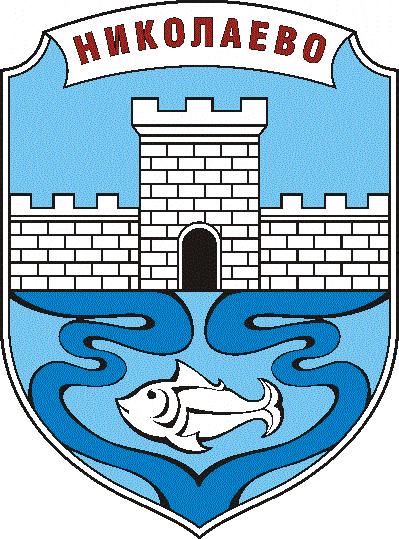 О  Б  Щ  И  Н  А       Н  И  К  О  Л  А  Е  В  ОПРОГРАМАЗА   УПРАВЛЕНИЕ  И   РАЗПОРЕЖДАНЕ с имоти - общинска собственост ПРЕЗ  2024 г.І   ОБЩИ ПОЛОЖЕНИЯГодишната програма за управление и разпореждане с имоти – общинска собственост е разработена на основание разпоредбите на чл. 8, ал. 9 от Закона за общинската собственост, чл. 4, ал. 2 от Наредба № 3 за реда за придобиване, управление и разпореждане с общинско имущество на ОбС Николаево.Програмата има отворен характер в своята реализация, позволяващ гъвкавост при нейното изпълнение и може да се актуализира през годината в зависимост от конкретните условия и нормативната уредба.Основният принцип при управлението и разпореждането с имоти – общинска собственост трябва да е съобразен с чл. 11 ал. 1 от Закона за общинската собственост, където законово са регламентирани принципите за нейното управление, а именно „в интерес на населението в общината, съобразно разпоредбите на закона и с грижата на добър стопанин”.	Придобиването, управлението и разпореждането с недвижими и движими имоти, собственост на община Николаево, се извършва под контрола на Общински съвет, съобразно разпоредбите на Наредба № 3 за реда за придобиване, управление и разпореждане с общинско имущество и Наредба № 12 за настаняване под наем на граждани с доказани жилищни нужди и продажба на общински жилища на техните наематели и на други лица, и двете на Общински съвет – Николаево. 	Основният ангажимент на Община Николаево е да стопанисва и се грижи за имотите публична общинска собственост, като добър стопанин, предвид важната им функция за цялото население в Общината. Поддръжката и реконструкцията на имотите публична общинска собственост е както със собствени средства, залегнали в бюджета, така и със средства от европейските фондове и други програми. За да може Община Николаево да участва в такъв вид програми, както и за изпълнение на капиталовата програма, е важно тя да е финансово стабилна и обезпечена. Тук е важната роля на доброто управление на общинска собственост, което носи приходи в общинския бюджет чрез събиране на наеми, приходи от продажби, право на строеж, и др.ІІ. ОПИСАНИЕ НА ИМОТИТЕ, КОИТО общината има намерение да предложи за ПРОДАЖБА 1. Поземлени имоти – частна общинска собственост, в урбанизираната територия на населените места, за продажба чрез публичен търг или публично оповестен конкурс:Таблица 1При възникване на други конкретни предложения и/или инвестиционни намерения, същите ще бъдат добавени към таблица 1 и процедирани по реда на чл. 35 от ЗОС.Очаквани приходи от имотите по т. 1 – 200 000,00 лв.2. Самостоятелни обекти в сгради (апартаменти) – частна общинска собственост, за продажба без търг или конкурс, по реда на глава VII от Наредба № 12 на ОбС Николаево:При възникване на конкретни предложения и/или инвестиционни намерения, същите ще бъдат процедирани по реда на глава VII от Наредба №12 на ОбС Николаево..Очаквани приходи от имотите по т. 2 – 100 000,00 лв.3. Земята в поземлени имоти с учредено и реализирано право на строеж върху тях.При подаване на заявления до Кмета на Общината за закупуване на земята в  поземлени имоти с учредено и реализирано право на строеж върху тях, ще се процедира по реда на чл. 46 и чл. 47 от Наредба № 3 за реда за придобиване, управление и разпореждане с общинско имущество на ОбС Николаево, във връзка с чл. 35, ал. 3 от ЗОС.Очаквани приходи от имотите по т. 3 – 0,00 лв.4. Поземлени имоти (земеделски земи) – частна общинска собственост, за продажба чрез публичен търг или публично оповестен конкурс:Таблица 3При възникване на други конкретни предложения и/или инвестиционни намерения, същите ще бъдат добавени към таблица 3 и процедирани по реда на чл. 35 от ЗОС.Очаквани приходи от имотите по т. 4 – 50 000,00 лв.ІІІ. ОПИСАНИЕ НА ИМОТИТЕ, КОИТО общината има намерение да предложи ЗА УЧРЕДЯВАНЕ НА ОГРАНИЧЕНИ ВЕЩНИ ПРАВА Учредяване право на строеж При възникване на конкретни предложения и/или инвестиционни намерения, същите ще бъдат процедирани по реда на чл. 37 и чл. 49а от ЗОС.Очаквани приходи от имотите по т. 1 – 0,00 лв.Учредяване право на надстрояване и/или пристрояванеПри възникване на конкретни предложения и/или инвестиционни намерения, същите ще бъдат процедирани по реда на чл. 38 от ЗОС.Очаквани приходи от имотите по т. 2 – 0,00 лв.Учредяване право на ползванеПри възникване на конкретни предложения и/или инвестиционни намерения, същите ще бъдат процедирани по реда на чл. 39 от ЗОС.Очаквани приходи от имотите по т. 3 – 0,00 лв.ІV. ОПИСАНИЕ НА ИМОТИТЕ ЗА ПРЕКРАТЯВАНЕ НА СЪСОБСТВЕНОСТ При постъпване на предложения до Кмета на Общината, същите ще бъдат процедирани по реда на чл. 36 от ЗОС.Очаквани приходи – 0,00 лв.V. ОПИСАНИЕ НА ИМОТИТЕ ЗА ПРОВЕЖДАНЕ НА ПРОЦЕДУРИ ЗА ОТДАВАНЕ ПОД НАЕМ / АРЕНДА, СЛЕД ИЗТИЧАНЕ НА СРОКА НА ДОГОВОРА С НАЕМАТЕЛИТЕ И НА СВОБОДНИТЕ ТАКИВАА/ Имоти в регулационните граници на населените места1. Част от имот – частна общинска собственост, а именно: помещения с обща площ 28,38 кв.м., находящи се в сградата на Здравна служба с. Едрево, както следва: кабинет за прегледи с площ 12,87 кв.м., чакалня с площ 4,95 кв.м., манипулационна с площ 10,56 кв.м. – за разкриване на индивидуална или групова практика за специализирана медицинска помощ; Акт за публична общинска собственост № 100/06.11.2013 г.  (свободен).2. Част от имот – частна общинска собственост, а именно: помещения с обща площ 49,06 кв.м., находящи се на първи етаж в сградата на Здравна служба гр. Николаево, както следва: 1/ кабинет за прегледи с площ 22,45 кв.м (кабинет № 7), 2/ манипулационна с площ 11,66 кв.м. (кабинет № 8), 3/ ¼ чакалня с площ 12,34 кв.м. и 4/ ¼ санитарен възел с площ 2,61 кв.м. – за разкриване на индивидуална практика за първична медицинска помощ; Акт за частна общинска собственост № 589/14.03.2023  г. (свободен)3. Част от имот – частна общинска собственост, а именно: помещения с обща площ 38,45 кв.м., находящи се на първи етаж в сградата на Здравна служба гр. Николаево, както следва: 1/ кабинет за прегледи с площ 23,50 кв.м (кабинет № 6), 2/ ¼ чакалня с площ 12,34 кв.м. и 3/ ¼ санитарен възел с площ 2,61 кв.м. – за разкриване на индивидуална или групова практика за специализирана медицинска помощ; Акт за частна общинска собственост № 589/14.03.2023  г.4. Част от имот – частна общинска собственост, а именно: помещения с обща площ 39,59 кв.м., находящи се на първи етаж в сградата на Здравна служба гр. Николаево, както следва: 1/ кабинет за прегледи с площ 24,64 кв.м (кабинет № 4), 2/ ¼ чакалня с площ 12,34 кв.м. и 3/ ¼ санитарен възел с площ 2,61 кв.м. – за разкриване на индивидуална или групова практика за специализирана медицинска помощ; Акт за частна общинска собственост № 589/14.03.2023  г. (свободен)Б/ Имоти извън регулационните граници на населените места и земеделски земи	Таблица 2При възникване на конкретни предложения и/или инвестиционни намерения, касаещи други свободни общински поземлени имоти, ще бъдат проведени съответните процедури по реда на ЗОС и ЗСПЗЗ.В/ Маломерни общински имоти – по Решение № 489 / 31.08.2023 г. на ОбС НиколаевоПри подаване на заявления за предоставяне на маломерен имот, ще бъдат проведени съответните процедури по реда на ЗСПЗЗ.Г/ Общински пасища – по Решение № 436 /23.02.2023 г. с Протокол № 48 на ОбС Николаево           Подадените заявления за предоставяне на пасища, ще бъдат процедирани по реда на ЗСПЗЗ.VI. ИМОТИТЕ - ОБЩИНСКА СОБСТВЕНОСТ ЗА ПРЕДОСТАВЯНЕ ЗА БЕЗВЪЗМЕЗДНО ЗА УПРАВЛЕНИЕ – по реда на чл. 12 от ЗОС   Подадените заявления за предоставяне на безвъзмездно управление, ще бъдат процедирани по реда на чл. 12 от ЗОС.VII. ОПИСАНИЕ НА ИМОТИТЕ, КОИТО ОБЩИНАТА ИМА НАМЕРЕНИЕ ДА ПРИДОБИЕ В СОБСТВЕНОСТ А/ Поземлен имот с идентификатор 51648.501.1057, с площ 2,451 дка, собственост „ЕЛПО” АД гр. Николаево – теренът срещу южния вход на читалищната сграда в гр. Николаево, с цел облагородяване входно-изходната част на града и района около читалището; придобиване чрез покупко-продажба по реда на ЗОС от собственика на имота.Б/ Закупуване на част от сграда с идентификатор 51648.501.76.1 – източното крило на 2 етаж в сградата на Общинска администрация гр. Николаево, придобиване чрез покупко-продажба по реда на ЗОС от собственика на имота.VIII. Прогноза за очакваните приходи и необходимите разходи, свързани с придобиването, управлението и разпореждането с имоти – общинска собственостТаблица 3IX. ПРИНЦИПИ И ОСНОВНИ ЦЕЛИ ПРИ УПРАВЛЕНИЕТО И РАЗПОРЕЖДАНЕТО С ОБЩИНСКА СОБСТВЕНОСТ     Основните цели при управлението на общинската собственост са в съответствие с проекта за бюджет за 2024 г. 1. Принципи при управление и разпореждане с общинската собственост: - Законосъобразност; - Приоритетност на обществения интерес; - Публичност; - Целесъобразност; - Състезателност при разпореждането. - Получаване на добър приход, но и добро стопанисване на имота 2. Основни цели: - Осигуряване на устойчиво развитие на общината и подобряване селищната среда чрез недопускане имоти или група имоти в определени райони да бъдат изоставени и нестопанисвани. - Предоставяните имоти за управление, наем или разпореждането чрез продажба да създаде условия за бизнес, което да доведе и до разширяване на пазара на труда. - Осигуряване на условия за развитието на културата, спорта, отдиха, туризма и повишаване на сигурността включително и чрез привличане на инвеститори и партньори. - Опазване и подобряване на екологичната среда. - Гарантиране на ефективно управление и запазване нивото на приходи от стопанисването на общинската собственост. - Изпълнение на плана за собствените приходи през 2024 г. X. ЗАКЛЮЧЕНИЯ     Настоящата Програма обхваща бюджетната 2024 година.Тя се приема на основание чл. 8, ал. 9 от Закона за общинската собственост. По своята същност тя е отворен документ и може да бъде актуализирана през годината.  2024 година         Настоящата Програма за управление и разпореждане с имоти – общинска собственост за 2024 г. на ОБЩИНА НИКОЛАЕВО е Приета с Решение № …../ ………..2024 г. на Общински съвет гр. Николаево с Протокол  № …….№ по редХарактеристика на имота АЧОСОписаниеПИ с идентификатор 51648.501.11 (УПИ XIII, кв. 16 по плана на гр. Николаево) ( до ТКЗС-то северно от сладкарския цех)№ 9/08.06.2012 г.Дворно място с площ 1086  кв.м., отреждане-жилищни ПИ с идентификатор 51648.501.12 (УПИ XIV, кв. 16 по плана на гр. Николаево) ( до ТКЗС-то северно от сладкарския цех)№ 7/08.06.2012 г.Дворно място с площ 819 кв.м., отреждане-жилищни ПИ с идентификатор 51648.501.13 (УПИ XV, кв. 16 по плана на гр. Николаево) ( до ТКЗС-то северно от сладкарския цех)№ 8/08.06.2012 г.Дворно място с площ 840 кв.м., отреждане-жилищни ПИ с идентификатор 51648.501.2290 (УПИ XVI, кв. 16 по плана на гр. Николаево) № 93/09.11.2009 г.Дворно място с площ 1470 кв.м.ПИ  с идентификатор51648.501.160 (УПИ XІ, кв. 59 по плана на гр. Николаево (бивша мото техника)341/15.11.2016 г.Парцел с площ  801 кв.м., място отредено за жилищни нужди ПИ  с идентификатор51648.46.293,   плана на гр. Николаево (бивша баня-мандра), (стар номер 000293)346/31.01.2017 г.Парцел с площ  995 кв.м., място отредено за жилищни нуждиПИ с идентификатор 51648.501.219  по плана на  гр. Николаево572/26.11.2021 г.Парцел с площ 10 521 кв.м., Ниско застрояване (до 10 м.)ПИ с идентификатор 51648.501.1 (УПИ XVIIІ, кв. 58 по плана на гр. Николаево83/03.10.2013 г.Парцел с площ 741 кв.м.Ниско застрояване (до 10 м.)ПИ с идентификатор 51648.501.2 (УПИ XVIІ, кв. 58 по плана на гр. Николаево84/03.10.2013 г.Парцел с площ 780 кв.м.Ниско застрояване (до 10 м.)ПИ с идентификатор 51648.501.3 (УПИ XVI, кв. 58 по плана на гр. Николаево85/03.10.2013 г.Парцел с площ 732 кв.м.Ниско застрояване (до 10 м.)ПИ с идентификатор 51648.501.4 (УПИ XV, кв. 58 по плана на гр. Николаево86/03.10.2013 г.Парцел с площ 667 кв.м.Ниско застрояване (до 10 м.)ПИ с идентификатор 51648.501.5 (УПИ XIV, кв. 58 по плана на гр. Николаево87/03.10.2013 г.Парцел с площ 699 кв.м.Ниско застрояване (до 10 м.)ПИ с идентификатор 51648.501.6 (УПИ XIII, кв. 58 по плана на гр. Николаево88/03.10.2013 г.Парцел с площ 699 кв.м.Ниско застрояване (до 10 м.)ПИ с идентификатор 51648.501.7 (УПИ XII, кв. 58 по плана на гр. Николаево89/03.10.2013 г.Парцел с площ 693 кв.м.Ниско застрояване (до 10 м.)ПИ с идентификатор 51648.501.8 (УПИ XI, кв. 58 по плана на гр. Николаево90/03.10.2013 г.Парцел с площ 764 кв.м.Ниско застрояване (до 10 м.)за с. ЕДРЕВО:за с. ЕДРЕВО:за с. ЕДРЕВО:за с. ЕДРЕВО:16ПИ  с идентификатор27070.501.362, по  плана на с. Едрево566/12.03.2021 г.Парцел с площ 849 кв.м.За ниско застрояване (до 10 м.)17ПИ  с идентификатор27070.501.361, по  плана на с. Едрево565/12.03.2021 г.Парцел с площ 1813 кв.м.За ниско застрояване (до 10 м.)18ПИ  с идентификатор27070.501.360, по  плана на с. Едрево564/12.03.2021 г.Парцел с площ 1677 кв.м.За ниско застрояване (до 10 м.)19ПИ  с идентификатор27070.501.359, по  плана на с. Едрево563/12.03.2021 г.Парцел с площ 1261 кв.м.За ниско застрояване (до 10 м.)20ПИ  с идентификатор27070.501.358, по  плана на с. Едрево562/12.03.2021 г.Парцел с площ 1152 кв.м.За ниско застрояване (до 10 м.)21ПИ  с идентификатор27070.501.357, по  плана на с. Едрево561/12.03.2021 г.Парцел с площ 1146 кв.м.За ниско застрояване (до 10 м.)22ПИ  с идентификатор27070.501.337, по  плана на с. Едрево560/12.03.2021 г.Парцел с площ 1160 кв.м.За ниско застрояване (до 10 м.)23ПИ  с идентификатор27070.501.336, по  плана на с. Едрево559/12.03.2021 г.Парцел с площ 1054 кв.м.За ниско застрояване (до 10 м.)24ПИ  с идентификатор27070.501.236, по  плана на с. Едрево556/08.03.2021 г.Парцел с площ 2174 кв.м.За ниско застрояване (до 10 м.)25ПИ  с идентификатор27070.501.352,  по плана на с. Едрево, УПИ I, кв. 50551/15.02.2021 г.Парцел с площ 1626 кв.м.За ниско застрояване (до 10 м.)26ПИ  с идентификатор27070.501.350, по  плана на с. Едрево550/15.02.2021 г.Парцел с площ 1545 кв.м.За ниско застрояване (до 10 м.)27ПИ  с идентификатор27070.501.349,  по плана на с. Едрево, УПИ IV, кв. 50549/15.02.2021 г.Парцел с площ 1984 кв.м.За ниско застрояване (до 10 м.)28ПИ  с идентификатор27070.501.348, по  плана на с. Едрево548/15.02.2021 г.Парцел с площ 2054 кв.м.За ниско застрояване (до 10 м.)29ПИ  с идентификатор27070.501.347, по  плана на с. Едрево547/15.02.2021 г.Парцел с площ 1715 кв.м.За ниско застрояване (до 10 м.)30ПИ  с идентификатор27070.501.346,  по плана на с. Едрево, УПИ VII, кв. 50546/15.02.2021 г.Парцел с площ 1719 кв.м.За ниско застрояване (до 10 м.)31ПИ  с идентификатор27070.501.345, по  плана на с. Едрево545/15.02.2021 г.Парцел с площ 1600 кв.м.За ниско застрояване (до 10 м.)32ПИ  с идентификатор27070.501.344,  по плана на с. Едрево544/15.02.2021 г.Парцел с площ 1600 кв.м., За ниско застрояване (до 10 м.)33ПИ  с идентификатор27070.501.340, по  плана на с. Едрево, УПИ VIII, кв. 34543/15.02.2021 г.Парцел с площ 894 кв.м.За ниско застрояване (до 10 м.)34ПИ  с идентификатор27070.501.339,   по плана на с. Едрево, УПИ IX, кв. 34542/15.02.2021 г.Парцел с площ 875 кв.м.За ниско застрояване (до 10 м.)35ПИ  с идентификатор27070.501.338,  по плана на с. Едрево, УПИ X, кв. 34541/15.02.2021 г.Парцел с площ 875 кв.м.За ниско застрояване (до 10 м.)за с. Елхово:за с. Елхово:за с. Елхово:за с. Елхово:36ПИ  с идентификатор48163.501.531,  по плана на с. Елхово, УПИ IV, кв. 4092/06.11.2013 г.Парцел, с площ: 3531 кв.м.За обект комплекс за социални грижи/ с разрушени сгради/37ПИ  с идентификатор48163.501.726,  по плана на с. Елхово, УПИ 726, квартал 5299/20.05.2014 г.Парцел с площ 1429 кв.м., За ниско застрояване (до 10 м.)38ПИ  с идентификатор48163.501.959,  по плана на с. Елхово, ул. Теменуга, УПИ 726, квартал 52149/21.07.2015 г.Парцел с площ 740 кв.м. За друг вид застрояване№ по редХарактеристика на имота АЧОСОписание  1имот с идентификатор 51648.501.528.1.10 (УПИ II, кв. 12 по плана на гр. Николаево) № 67/19.08.2013 г.Самостоятелен обект в сграда със застроена  площ 81,07  кв.м.,/ апартамент/  2имот с идентификатор 51648.501.528.1.27 (УПИ II, кв. 12 по плана на гр. Николаево)№ 68/19.08.2013 г.Самостоятелен обект в сграда със застроена  площ 65,72  кв.м.,/ апартамент/  3имот с идентификатор 51648.501.528.1.37 (УПИ II, кв. 12 по плана на гр. Николаево)№ 71/19.08.2013 г.Самостоятелен обект в сграда със застроена  площ 81,07  кв.м.,/ апартамент/№ по редХарактеристика на имотаАЧОСОписание1Поземлен имот с идентификатор 51648.501.1714  (стар № 000714)АЧОС 42/15.04.2013 г.Земеделска земя с площ 18602 кв.м. НТП –нива, кат.32.Поземлен имот с идентификатор 51648.46.271  (стар № 001271)АЧОС 45/07.05.2013 г.Земеделска земя с площ 26824 кв.м. НТП –нива, кат.33.Поземлен имот с идентификатор 51648.46.298 (стар № 000298)АЧОС 46/07.05.2013 г.Земеделска земя с площ 22346 кв.м. НТП –нива, кат.3№ по редИмотен № и землищеАЧОСОписаниеПИ с идентификатор48163.230.136, стар № 000136, по плана на с. Елхово№160/18.08.2015 г.Земеделска земя с начин на трайно ползване „нива” с площ 1.870 дка, кат.VПИ с идентификатор48163.230.141, стар № 000141, по плана на с. Елхово№ 161/18.08.2015 г.Земеделска земя с начин на трайно ползване „нива” с площ 0.645 дка, кат.VПИ с идентификатор48163.75.540, стар № 000540, по плана на с. Елхово№ 144/24.04.2015 г.Земеделска земя с начин на трайно ползване „Нива” с площ 0.656 дка, кат.VПИ с идентификатор48163.75.537, стар № 000537, по плана на с. Елхово№ 142/24.04.2015 г.Земеделска земя с начин на трайно ползване „Нива” с площ 0.561 дка, кат.VПИ с идентификатор48163.75.532, стар № 000532, по плана на с. Елхово№ 141/24.04.2015 г.Земеделска земя с начин на трайно ползване „Нива” с площ 0.556 дка, кат.VПИ с идентификатор48163.75.556, стар № 000556, по плана на с. Елхово№ 147/24.04.2015 г.Земеделска земя с начин на трайно ползване „Нива” с площ 0.397 дка, кат.VПИ с идентификатор48163.75.554, стар № 000554, по плана на с. Елхово№ 146/24.04.2015 г.Земеделска земя с начин на трайно ползване „Нива” с площ 0.300 дка, кат.VПИ с идентификатор48163.75.542, стар № 000542, по плана на с. Елхово№ 145/24.04.2015 г.Земеделска земя с начин на трайно ползване „изоставена орна земя” с площ 0.784 дка, кат.VПИ с идентификатор48163.230.418, стар № 000418, по плана на с. Елхово№ 148/24.04.2015 г.Земеделска земя с начин на трайно ползване „Нива” с площ 5.449 дка, кат.VПИ с идентификатор48163.230.144, стар № 000142, по плана на с. Елхово№ 162/18.08.2015 г.Земеделска земя с начин на трайно ползване „нива” с площ 7.913 дка, кат.VПИ с идентификатор48163.230.147, стар № 000147, по плана на с. Елхово№ 164/18.08.2015 г.Земеделска земя с начин на трайно ползване „нива” с площ 0.960 дка, кат.VПИ с идентификатор48163.230.146, стар № 000146, по плана на с. Елхово№ 163/18.08.2015 г.Земеделска земя с начин на трайно ползване „изоставена орна земя” с площ 0.709 дка, кат.VПИ с идентификатор48163.230.149, стар № 000149, по плана на с. Елхово№ 165/18.08.2015 г.Земеделска земя с начин на трайно ползване „нива” с площ 3.323 дка, кат.VПИ с идентификатор48163.230.419, стар № 000419, по плана на с. Елхово№ 152/21.07.2015 г.Земеделска земя с начин на трайно ползване „гори и храсти в земеделска земя” с площ 0.697 дка, кат.VПИ с идентификатор48163.230.422, стар № 000422, по плана на с. Елхово№ 153/21.07.2015 г.Земеделска земя с начин на трайно ползване „нива” с площ 1.089 дка, кат.VПИ с идентификатор48163.75.557, стар № 000557, по плана на с. Елхово№ 155/21.07.2015 г.Земеделска земя с начин на трайно ползване „Нива” с площ 0.202 дка, кат.VПИ с идентификатор48163.75.541, стар № 000541, по плана на с. Елхово№ 154/21.07.2015 г.Земеделска земя с начин на трайно ползване „Нива” с площ 0.474 дка, кат.VПИ с идентификатор  48163.173.658 (стар № 000658) по плана на с. Елхово№ 22/20.03.2013 г.Земеделска земя с начин на трайно ползване: изоставена орна земя, с площ: 28613 кв.м., кат. IV; ПИ с идентификатор  48163.212.23 (стар № 000023) по плана на с. Елхово№ 26/20.02.2013 г.Земеделска земя с начин на трайно ползване: изоставена орна земя, с площ: 16836 кв.м., кат. III;ПИ с идентификатор  48163.212.52 (стар № 000052) по плана на с. Елхово№ 27/20.02.2013 г.Земеделска земя с начин на трайно ползване: изоставена орна земя, с площ: 10848 кв.м., кат. IIIПИ с идентификатор  48163.212.53 (стар № 000053) по плана на с. Елхово№ 28/20.02.2013 г.Земеделска земя с начин на трайно ползване: изоставена орна земя, с площ: 17084 кв.м., кат. IIIПИ с идентификатор  48163.199.424 (стар № 000424) по плана на с. Елхово№ 25/20.02.2013 г.Земеделска земя с начин на трайно ползване: изоставена орна земя, с площ: 17676 кв.м., кат. VПИ с идентификатор  48163.213.135 (стар № 000135) по плана на с. Елхово№ 30/20.02.2013 г.Земеделска земя с начин на трайно ползване: изоставена орна земя, с площ: 10765 кв.м., кат. IV ПИ с идентификатор  48163.214.439 (стар № 000439) по плана на с. Елхово№ 351/23.03.2017 г.Земеделска земя с начин на трайно ползване: изоставена орна земя, с площ: 14305 кв.м., кат. VПИ с идентификатор  48163.998.578 (стар № 000578) по плана на с. Елхово№ 352/23.03.2017 г.Земеделска земя с начин на трайно ползване: изоставена орна земя, с площ: 14486 кв.м., кат. VПИ с идентификатор  48163.59.615 (стар № 000615) по плана на с. Елхово№ 353/23.03.2017 г.Земеделска земя с начин на трайно ползване: изоставена орна земя, с площ: 12913 кв.м., кат. VIПИ с идентификатор  48163.48.214 (стар № 000214) по плана на с. Елхово№ 354/23.03.2017 г.Земеделска земя с начин на трайно ползване: нива, с площ: 26317 кв.м., кат. VIПИ с идентификатор  48163.33.603 (стар № 000603) по плана на с. Елхово№ 355/23.03.2017 г.Земеделска земя с начин на трайно ползване: изоставена орна земя, с площ: 24 916 кв.м., кат. ХПИ с идентификатор  27070.148.324 (стар № 048324) по плана на с. Едрево№ 409/30.04.2018 г.Земеделска земя с начин на трайно ползване: друг вид нива, с площ: 6 987 кв.м., кат. 6ПИ с идентификатор  27070.55.55 (стар № 000055) по плана на с. Едрево№ 408/30.04.2018 г.Земеделска земя с начин на трайно ползване: изоставена орна земя, с площ: 16 361 кв.м., кат. 6ПИ с идентификатор  27070.49.298 (стар № 049298) по плана на с. Едрево№ 407/30.04.2018 г.Земеделска земя с начин на трайно ползване: изоставена орна земя, с площ: 6 264 кв.м., кат. 6ПИ с идентификатор  27070.148.318 (стар № 048318) по плана на с. Едрево№ 403/25.04.2018 г.Земеделска земя с начин на трайно ползване: друг вид нива, с площ: 9019 кв.м., кат. 6ПИ с идентификатор  27070.43.420 (стар № 000020) по плана на с. Едрево№ 402/25.04.2018 г.Земеделска земя с начин на трайно ползване: изоставена орна земя, с площ: 4814 кв.м., кат. 6ПИ с идентификатор  27070.15.73 (стар № 000073) по плана на с. Едрево№ 401/25.04.2018 г.Земеделска земя с начин на трайно ползване: изоставена орна земя, с площ: 6519 кв.м., кат. 6ПИ с идентификатор  51888.48.702 (стар № 000702) по плана на с. Нова махалаМестност „Ючдерлика”№ 399/23.04.2018 г.Земеделска земя с начин на трайно ползване: нива, с площ: 3 241 кв.м., кат. 6ПИ с идентификатор  51888.47.663 (стар № 000663) по плана на с. Нова махалаМестност „Сиреолу”№ 398/23.04.2018 г.Земеделска земя с начин на трайно ползване: изоставена орна земя, с площ: 4 249 кв.м., кат. 6ПИ с идентификатор  51888.45.792 (стар № 000792) по плана на с. Нова махалаМестност „Касабси Кайрак”№ 396/23.04.2018 г.Земеделска земя с начин на трайно ползване: изоставена орна земя, с площ: 3 195 кв.м., кат. 6ПИ с идентификатор  51888.45.597 (стар № 000597) по плана на с. Нова махалаМестност „Сиреолу”№ 395/23.04.2018 г.Земеделска земя с начин на трайно ползване: изоставена орна земя, с площ: 2 409 кв.м., кат. 10ПИ с идентификатор  48163.214.644 (стар № 0.644) по плана на с. Елхово№ 390/23.04.2018 г.Земеделска земя с начин на трайно ползване: изоставена орна земя, с площ: 5 928 кв.м., кат. 6ПИ с идентификатор  48163.214.457 (стар № 0.457) по плана на с. ЕлховоМестност „Черешака”№ 389/23.04.2018 г.Земеделска земя с начин на трайно ползване: изоставена орна земя, с площ: 4 830 кв.м., кат. 5ПИ с идентификатор  48163.230.448 (стар № 1.448) по плана на с. Елхово№ 382/28.03.2018 г.Земеделска земя с начин на трайно ползване: нива, с площ: 1 070 кв.м., кат. 5ПИ с идентификатор  48163.200.570 (стар № 1.570) по плана на с. Елхово№ 381/28.03.2018 г.Земеделска земя с начин на трайно ползване: нива, с площ: 4 883 кв.м., кат. 6ПИ с идентификатор  51888.39.323 (стар № 000323) по плана на с. Нова махала№ 380/28.03.2018 г.Земеделска земя с начин на трайно ползване: изоставено трайно насаждение, с площ: 14 766 кв.м., кат. 6ПИ с идентификатор  51888.48.711 (стар № 000711) по плана на с. Нова махала№ 378/28.03.2018 г.Земеделска земя с начин на трайно ползване: изоставена орна земя, с площ: 12 022 кв.м., кат. 6ПИ с идентификатор  51888.39.802 (стар № 000802) по плана на с. Нова махалаМестност „Солуклука”№ 374/28.03.2018 г.Земеделска земя с начин на трайно ползване: нива, с площ: 4 160 кв.м., кат. 6ПИ с идентификатор  48163.230.273 (стар № 000273) по плана на с. Елхово№ 371/19.03.2018 г.Земеделска земя с начин на трайно ползване: нива, с площ: 3 250 кв.м., кат. 5ПИ с идентификатор  48163.199.624 (стар № 000624) по плана на с. Елхово№ 370/19.03.2018 г.Земеделска земя с начин на трайно ползване: нива, с площ: 7 533 кв.м., кат. 5ПИ с идентификатор  48163.132.69 (стар № 000069) по плана на с. Елхово№ 368/19.03.2018 г.Земеделска земя с начин на трайно ползване: изоставена орна земя, с площ: 9 559 кв.м., кат. 5ПИ с идентификатор  51888.27.480 (стар № няма) по плана на с. Нова махала№ 361/06.03.2018 г.Земеделска земя с начин на трайно ползване: нива, с площ: 1 316 кв.м., кат. 3ПИ с идентификатор  48163.212.20 (стар № 000020) по плана на с. Елхово№ 343/23.12.2016 г.Земеделска земя с начин на трайно ползване: изоставена орна земя, с площ: 6 188 кв.м., кат. 6ПИ с идентификатор  51648.51.338 (стар № 000338) по плана на гр. НиколаевоМестност „Керезлика”№ 329/01.11.2016 г.Земеделска земя с начин на трайно ползване: лозе, с площ: 2 050 кв.м., кат. 6ПИ с идентификатор  51648.51.228 (стар № 001228) по плана на гр. НиколаевоМестност „Керезлика”№ 326/01.11.2016 г.Земеделска земя с начин на трайно ползване: изоставена орна земя, с площ: 4 527 кв.м., кат. 6ПИ с идентификатор  51648.51.209 (стар № 000209) по плана на гр. НиколаевоМестност „Керезлика”№ 325/01.11.2016 г.Земеделска земя с начин на трайно ползване: изоставена орна земя, с площ: 1 402  кв.м., кат. 6ПИ с идентификатор  51648.51.181 (стар № 000181) по плана на гр. НиколаевоМестност „Керезлика”№ 323/01.11.2016 г.Земеделска земя с начин на трайно ползване: изоставена орна земя, с площ: 1 051  кв.м., кат. 6ПИ с идентификатор  51648.50.549 (стар № 000549) по плана на гр. НиколаевоМестност „Керезлика”№ 320/01.11.2016 г.Земеделска земя с начин на трайно ползване: изоставена орна земя, с площ: 1 274  кв.м., кат. 6ПИ с идентификатор  51648.50.149 по плана на (стар № 001149) гр. Николаево№ 317/01.11.2016 г.Земеделска земя с начин на трайно ползване: изоставена орна земя, с площ: 2 834  кв.м., кат. 6ПИ с идентификатор  51648.48.665 (стар № 000665) по плана на гр. НиколаевоМестност „Над село”№ 316/01.11.2016 г.Земеделска земя с начин на трайно ползване: нива, с площ: 1 047  кв.м., кат. 6ПИ с идентификатор  51648.46.289 по плана на (стар № 000289) гр. Николаево№ 314/01.11.2016 г.Земеделска земя с начин на трайно ползване: изоставена орна земя, с площ: 4 407  кв.м., кат. 3ПИ с идентификатор  51648.45.129 по плана на (стар № 001129) гр. Николаево№ 309/01.11.2016 г.Земеделска земя с начин на трайно ползване: нива, с площ: 6 757  кв.м., кат. 3ПИ с идентификатор  51648.45.110 (стар № 001110) по плана на гр. Николаево№ 308/01.11.2016 г.Земеделска земя с начин на трайно ползване: изоставена орна земя, с площ: 2 542  кв.м., кат. 3ПИ с идентификатор  51648.26.172 (стар № 000172) по плана на гр. Николаево№ 307/01.11.2016 г.Земеделска земя с начин на трайно ползване: изоставена орна земя, с площ: 6 993  кв.м., кат. 5ПИ с идентификатор 51648.13.284 по плана на гр. Николаево№ 394/23.04.2018 г.Земеделска земя с начин на трайно ползване: изоставена орна земя, с площ: 9738 кв.м., кат. 3ПИ с идентификатор 51888.41.443 по плана на с. Нова махала№ 306/01.11.2016 г.Земеделска земя с начин на трайно ползване: изоставена орна земя, с площ: 3861 кв.м., кат. 5, местност „Средните лозя“ПИ с идентификатор 48163.633.525по плана на с. Елхово, общ. Николаево№ 367 / 19.03.2018 г.Земеделска земя/изоставена орна земя,с площ: 5790  кв.м., категория: 10ПИ с идентификатор 48163.90.375по плана на с. Елхово, общ. Николаево№ 210 / 08.02.2016 г.Земеделска земя/изоставена орна земя,с площ: 6821  кв.м., категория: 5ПИ с идентификатор 48163.75.578по плана на с. Елхово, общ. Николаево, (стар № 0.578)№ 594 / 30.05.2023 г.Земеделска земя/нива,с площ: 291  кв.м., категория: 5местност „ДО СЕЛО“ПИ с идентификатор 48163.75.545по плана на с. Елхово, общ. Николаево, (стар № 0.545)№ 595 / 30.05.2023 г.Земеделска земя/нива ,с площ: 503  кв.м., категория: 5местност „ДО СЕЛО“ПИ с идентификатор 48163.75.538по плана на с. Елхово, общ. Николаево, (стар № 000538)№143/24.04.2015 г.Земеделска земя/нива,с площ: 2332  кв.м.,местност „ДО СЕЛО“ категория: 5ПИ с идентификатор 51888.26.18по плана на с. Нова махала, общ. Николаево(стар № 026018)№436/02.08.2018 г.Земеделска земя/нива,с площ: 2201  кв.м.,местност „ДО СЕЛО“ категория: 3ПИ с идентификатор 51888.26.22по плана на с. Нова махала, общ. Николаево, (стар № 026022)  №437/02.08.2018 г.Земеделска земя/нива,с площ: 376  кв.м.,местност „ДО СЕЛО“ категория: 3ПИ с идентификатор 51888.26.14по плана на с. Нова махала, общ. Николаево, (стар № 026014)№ 73 / 02.09.2013 г.Земеделска земя/нива,с площ: 3082  кв.м.,местност „ДО СЕЛО“ категория: 3ПИ с идентификатор51888.37.1 по плана на с. Нова махала, (стар № 037001)№ 74 / 02.09.2013 г.Земеделска земя/изоставена орна земя, с площ: 1581  кв.м.,местност „СОЛУ ДЕРЕ“ категория: 6ПИ с идентификатор48163.176.645 по плана на с. Елхово, (стар № 000645)№ 24 / 20.02.2013 г.Земеделска земя/изоставена орна земя, с площ: 10439  кв.м.,категория: 6ПИ с идентификатор48163.332.506 по плана на с. Елхово, (стар № 001506)№ 114/23.05.2014 г.Земеделска земя/изоставена орна земя, с площ: 1936  кв.м.,категория: 10ПИ с идентификатор48163.332.507 по плана на с. Елхово, (стар № 001507)№ 115/23.05.2014 г.Земеделска земя/изоставена орна земя, с площ: 6535  кв.м.,категория: 10ПИ с идентификатор48163.332.532 по плана на с. Елхово, (стар № 001532)№ 116/23.05.2014 г.Земеделска земя/изоставена орна земя, с площ: 5801  кв.м.,категория: 5ПИ с идентификатор48163.198.565 по плана на с. Елхово, (стар № 001565)№ 117/23.05.2014 г.Земеделска земя/изоставена орна земя, с площ: 1913  кв.м.,категория: 8ПИ с идентификатор51648.36.198 по плана на гр. Николаево, (стар № 001198)№ 98 / 14.05.2014 г.Земеделска земя/етерично-маслодайна култура, с площ: 23280  кв.м.,категория: 3ПИ с идентификатор48163.213.172 по плана на с. Елхово, (стар № 000172)№ 31 / 20.02.2013 г.Земеделска земя/изоставена орна земя, с площ: 41496  кв.м.,категория: 6ПИ с идентификатор48163.174.600 по плана на с. Елхово,(стар №000600)       № 23 / 20.02.2013 г.Земеделска земя/изоставена орна земя, с площ: 34448   кв.м.,категория: 6ПИ с идентификатор48163.213.118 по плана на с. Елхово, (стар №000118)    № 29 / 20.02.2013 г.Земеделска земя/изоставена орна земя, с площ: 12975    кв.м.,категория: 4ПИ с идентификатор48163.212.53 по плана на с. Елхово, (стар № 000053)    № 28 / 20.02.2013г.Земеделска земя/изоставена орна земя, с площ: 17084    кв.м.,категория: 3ПИ с идентификатор48163.212.52 по плана на с. Елхово, (стар № 000052)    № 27 / 20.02.2013г.Земеделска земя/изоставена орна земя, с площ: 10848    кв.м.,категория: 3ПИ с идентификатор48163.212.23 по плана на с. Елхово, (стар № 000023)    № 26 / 20.02.2013г.Земеделска земя/изоставена орна земя, с площ: 16836    кв.м.,категория: 3ПИ с идентификатор51888.58.9 по плана на с. Нова махала, (стар № 058009)    № 93 / 14.05.2014 г.Земеделска земя/нива, с площ: 1500    кв.м.,категория: 3ПИ с идентификатор51888.58.13 по плана на с. Нова махала, (стар № 058013)    № 95 / 14.05.2014 г.Земеделска земя/нива, с площ: 592    кв.м.,категория: 3ПИ с идентификатор51888.58.10 по плана на с. Нова махала, (стар № 058010)№ 94 / 14.05.2014 г.Земеделска земя/нива, с площ: 4398   кв.м.,категория: 3ПИ с идентификатор51648.26.172 по плана на гр. Николаево, (стар № 000172)№ 307/01.11.2016 г.Земеделска земя/изоставена орна земя, с площ: 6993     кв.м.,категория: 5ПИ с идентификатор48163.173.658 по плана на с. Елхово, (стар № 000658)№ 22 / 20.02.2013 г.Земеделска земя/изоставена орна земя, с площ: 28613  кв.м.,категория: 4ПИ с идентификатор48163.213.135 по плана на с. Елхово, (стар № 000135)№ 30 / 20.02.2013 г.Земеделска земя/изоставена орна земя, с площ: 10765   кв.м.,категория: 4ПИ с идентификатор48163.132.78 по плана на с. Елхово, (стар № 000078)№21/20.02.2013 г.Земеделска земя/изоставена орна земя, с площ: 14133    кв.м.,категория: 5ПИ с идентификатор51888.37.1 по плана на с. Нова махала, (стар № 037001) №74 / 02.09.2013 г.Земеделска земя/изоставена орна земя, с площ: 1581    кв.м.,категория: 6ПИ с идентификатор48163.199.424 по плана на с. Елхово, (стар № 000424)№ 25 / 20.02.2013 г.Земеделска земя/изоставена орна земя, с площ: 17676     кв.м.,категория: 5ПИ с идентификатор51648.36.198 по плана на гр. Николаево, (стар № 001198)№ 52 / 25.06.2013 г.Земеделска земя/нива, с площ: 23283     кв.м.,категория: 3ПИ с идентификатор51888.33.17 по плана на с. Нова махала, (стар № 033017)№ 379 / 28.03.2018 г.Земеделска земя/изоставена орна земя, с площ: 20169  кв.м.,категория: 6местност „БЕГЛИК“ПИ с идентификатор51888.30.148 по плана на с. Нова махала, (стар № 51888.30.146)№ 169 / 01.02.2016 г.Земеделска земя/изоставена орна земя, с площ: 35795  кв.м.,категория: 9местност „ОЛУКЛУ ЧЕШМА“……………………………………….№по редВид дейностПрогнозен резултат в лв.очаквани приходиочаквани приходиочаквани приходиА. От управление на имоти-общинска собственостА. От управление на имоти-общинска собственостА. От управление на имоти-общинска собственост1.Отдаване под наем на имоти в регулация 10 000,002.Отдаване под наем на жилища3 000,003.Отдаване под наем / аренда на земеделска земя (без имотите на училищата)33 000,004.Приходи от такси, свързани с управление на общински имоти1 000,00Всичко от управление на имоти-общинска собственостВсичко от управление на имоти-общинска собственост47 000,00Б. От разпореждане с имоти-общинска собственостБ. От разпореждане с имоти-общинска собственостБ. От разпореждане с имоти-общинска собственост1.Продажба на имоти-общинска собственост200 000,002.Учредени вещни права2 000,003.Самостоятелни обекти /апартаменти/ за продажба ЧОС100 000,00Всичко от разпореждане с имоти-общинска собственостВсичко от разпореждане с имоти-общинска собственост302 000,00Всичко приходи (А+Б.)Всичко приходи (А+Б.)349 000,00НЕОБХОДИМИ РАЗХОДИНЕОБХОДИМИ РАЗХОДИНЕОБХОДИМИ РАЗХОДИ1.За технически дейности (скици, геодезически заснемания, изготвяне и процедиране на ПУП и др.)4 0002.За оценки 4 0003.За обявления4 0004. За придобиване на имоти20 000Всичко разходиВсичко разходи32 000